DAFTAR PUSTAKAArikunto, Suharsimi. 2011 penelitian tindakan kelas . Jakarta: PT.Bumi Aksara Bundu Patta 2010. Asessmen pembelajaran  IPA. Makassar: Universitas Negeri Makassar.Darmajo. 1992. Hakekat Pembelajaran IPA . Jakarta . Penerbit  Rineka Cipta.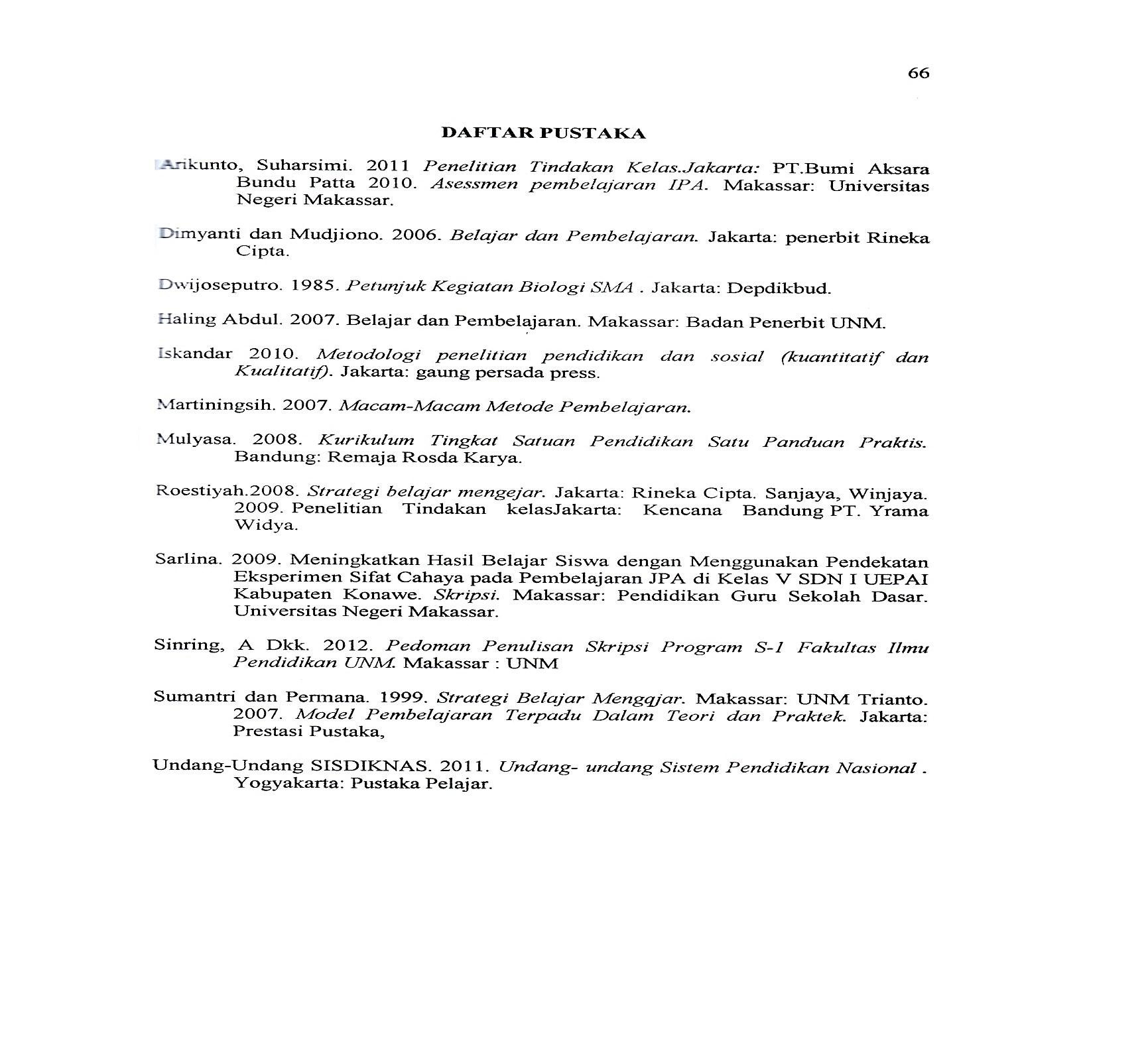 Djamaran dan Zain . 1995. Faktor-faktor yang mempengaruhi pemilihan metode mengajar. Jakarta : penerbit rineka cipta.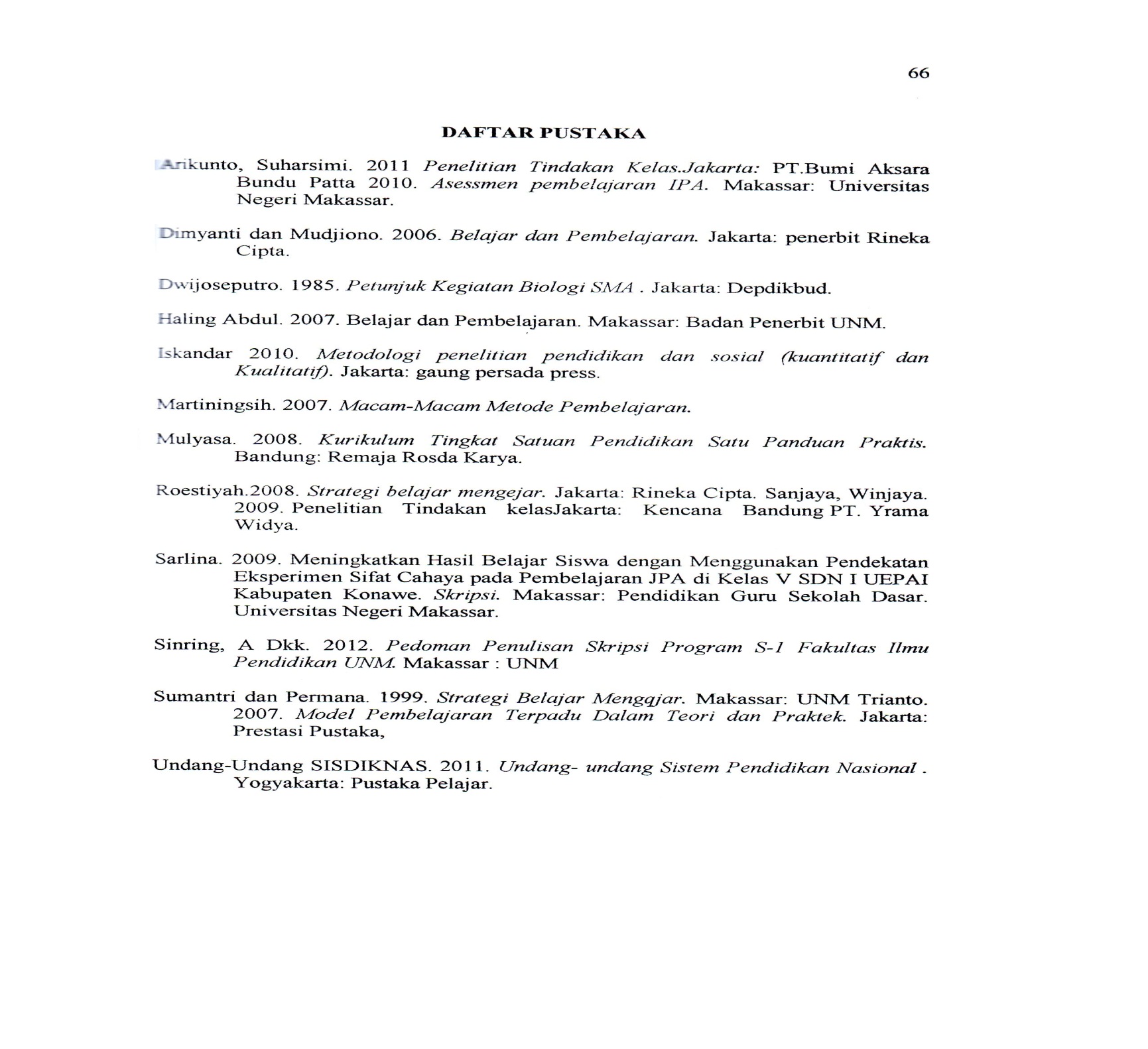 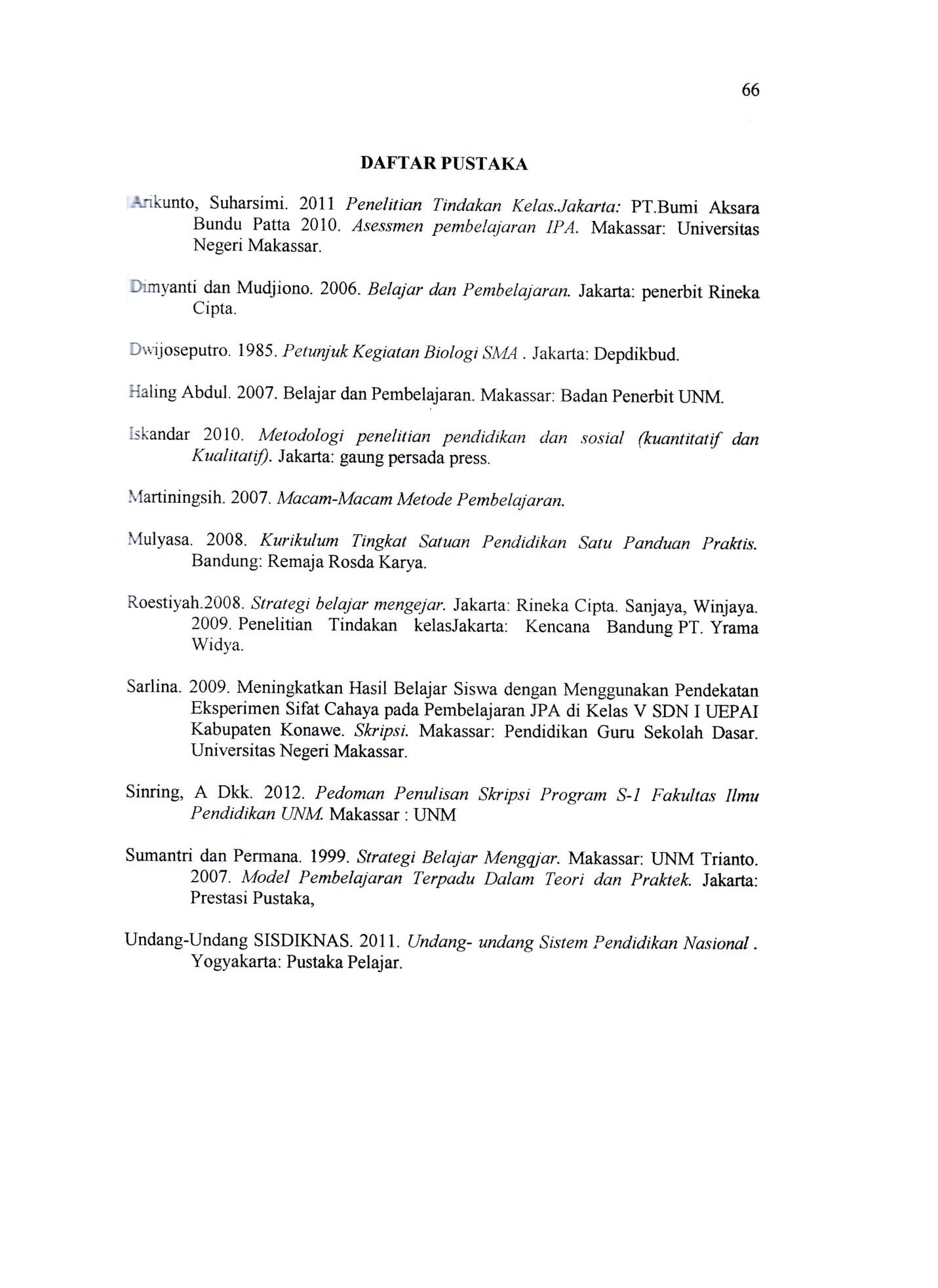 Sudirman. 1991. Pengertian metode eksperimen.